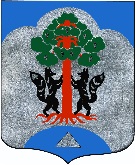 АдминистрацияМуниципального образования Сосновское сельское поселениемуниципального образования Приозерский  муниципальный районЛенинградской областиП О С Т А Н О В Л Е Н И Е================================================================================«18» января 2016 года № 23========================В целях реализации на территории Ленинградской области федеральной  целевой  программы «Устойчивое развитие сельских территорий на 2014-2017 годы и на период  до 2020 года»  и подпрограммы «Устойчивое развитие сельских территорий  Ленинградской области  на 2014-2017 годы  и на период до 2020 года» государственной программы Ленинградской области «Развитие сельского хозяйства  Ленинградской области на 2013-2020 годы», руководствуясь приказом Министерства строительства и жилищно-коммунального хозяйства Российской Федерации  «О нормативе стоимости одного квадратного метра общей площади жилого помещения по Российской Федерации на первое полугодие 2016 года и показателях средней рыночной стоимости одного квадратного метра общей площади жилого помещения по субъектам Российской Федерации на 1 квартал 2016 года» № 951/пр  от 28 декабря 2015 года,  пунктом 3.1  раздела 2 методических рекомендаций  по определению норматива стоимости одного квадратного метра общей площади жилья в муниципальных  образованиях Ленинградской области и стоимости одного квадратного метра общей площади жилья в сельской местности Ленинградской области, утвержденных распоряжением комитета по строительству  администрации Ленинградской области от 04 декабря 2015 года № 552, с учетом изменений от 16 декабря 2015 года, Уставом муниципального образования Сосновское сельское поселение муниципального образования Приозерский муниципальный район Ленинградской области, администрация МО Сосновское сельское поселение муниципального образования  Приозерский муниципальный район Ленинградской области  ПОСТАНОВЛЯЕТ:1. Установить  стоимость одного квадратного метра общей площади жилья в сельской местности  на  2016 год по муниципальному образованию  Сосновское сельское  поселение в размере  45 439,30 (Сорок пять тысяч четыреста тридцать девять) рублей 30 копеек, согласно Приложения № 1. 2. Утвердить  стоимость  одного квадратного метра общей площади жилья в Сосновской сельской местности  на  2016 год по муниципальному образованию Сосновское сельское  поселение для расчета размеров субсидий и социальных выплат, в сумме 41 180 (Сорок одна тысяча  сто восемьдесят) рублей.3.  Настоящее постановление вступает в силу с даты его официального опубликования.4. Контроль за исполнением  постановления  оставляю за собой.      Глава администрации	                                                              		                      МО Сосновское сельское поселение                                             А.Н. СоклаковСогласовано:Дроботенко Н.Н.*Примечание. Полный расчёт стоимости одного квадратного метра общей площади жилья в сельской местности на  2016 года по муниципальному образованию  Сосновское сельское  поселение МО Приозерский муниципальный район Ленинградской области приведен на сайте МО Сосновское сельское поселение http://www.admsosnovo.ru/Об установлении и утверждении стоимости одного квадратного метра общей площади жилья  в сельской местности   на 2016 год  по муниципальному образованию Сосновское сельское поселение муниципального образования Приозерский муниципальный район Ленинградской области